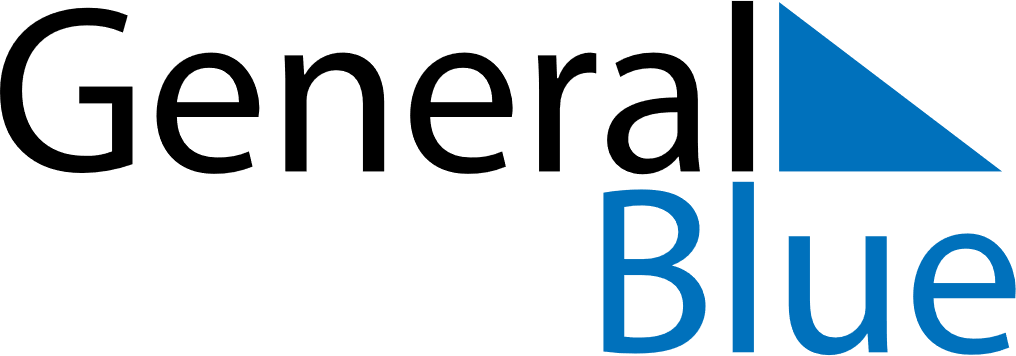 April 1867April 1867April 1867SundayMondayTuesdayWednesdayThursdayFridaySaturday123456789101112131415161718192021222324252627282930